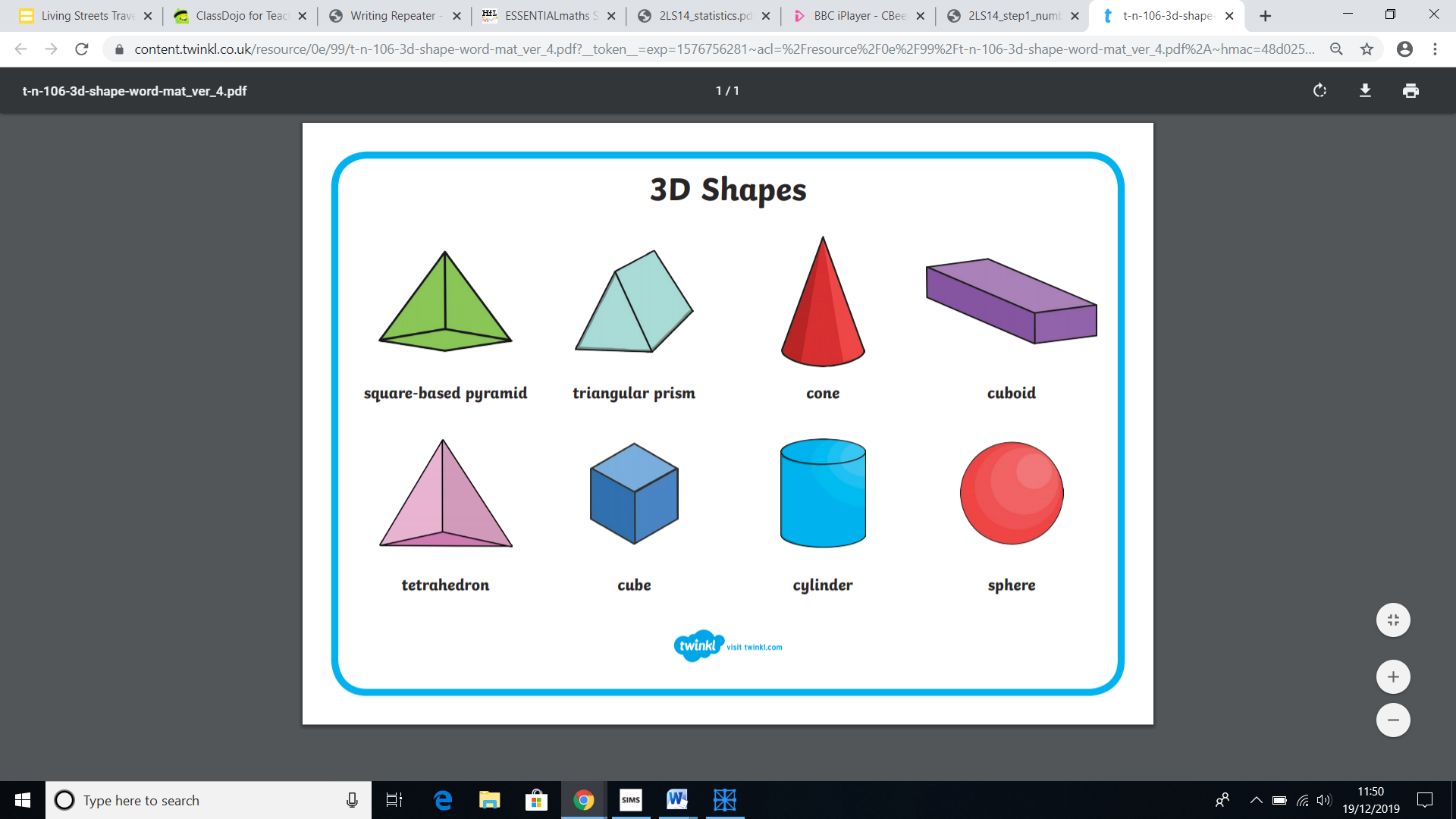 L.O: To organise and group data in a table. I      WS     GW    equipment neededCan see triangle on the shapeCannot see a triangle on the shape